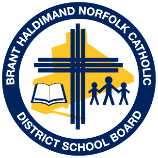 Safe and Accepting Schools Mental Health and Compassionate Care Leadership Team 2023-24School Name: _______Christ the King_______    Principal:  ____Marcia DeDominicis__Submit to Family of Schools Superintendent by September 30, 2023Staff Member NamePositionMarcia DeDominicisPrincipalGrayce HarttSERT /TICErin JohnsonKindergarten 1 TeacherSara MoyerEAShannon LiskECEJames BirleyCYWAndrea WingerSocial WorkerDiane Wdowczyk-MeadeBoard Mental Health Lead